П О С Т А Н О В Л Е Н И ЕГЛАВЫ МУНИЦИПАЛЬНОГО ОБРАЗОВАНИЯ«ТИМИРЯЗЕВСКОЕ СЕЛЬСКОЕ ПОСЕЛЕНИЕ» 08.11.2021 г.                                             			                         №107 В целях повышения эффективности проведения в 2022-2024 годах комплекса мероприятий, направленных на предупреждение, ликвидацию чрезвычайных ситуаций, профилактику пожаров и обеспечения первичных мер пожарной безопасности, в соответствии с Федеральными законами от 06.10.2003 №131-ФЗ  «Об общих принципах организации местного самоуправления в Российской Федерации», Федеральным законом от 21.12.1994 № 69-ФЗ «О пожарной безопасности», Постановлением Правительства РФ от 16.09.2020 N 1479 «Об утверждении Правил противопожарного режима в Российской Федерации», Уставом МО «Тимирязевское сельское поселение»,ПОСТАНОВЛЯЮ:1. Внести в постановление главы МО «Тимирязевское сельское поселение» №78 от 14.10.2020 года «Об утверждении Программы по Предупреждение, ликвидация чрезвычайных ситуаций, обеспечение пожарной безопасности и безопасности людей на водных объектах на территории МО «Тимирязевское сельское поселение» на 2019-2021 гг.»  следующие изменения и дополнения:1.1. В тексте Программы слова «2019-2021 годы» заменить на «2022-2024 годы». согласно Приложения 1 к настоящему Постановлению.2.Контроль за исполнением настоящего Постановления оставляю за собой.3.Настоящие Постановление вступает в силу со дня его подписания.Глава муниципального образования                                                   МО «Тимирязевское сельское поселения»                                     Н.А. ДельновПодготовил:Зам. главы			                                                                          Ю.В. МихайленкоСогласованно:Главный специалист по правовым вопросам                                                  С.Н. РатуевПриложение №1к Постановлению №           от 08.11.2021 гМУНИЦИПАЛЬНАЯ ПРОГРАММА«Защита населения и территории от чрезвычайных ситуаций, обеспечение пожарной безопасности и безопасности людей на водных объектах на территории МО «Тимирязевское сельское поселение» на 2022-2024 гг.» (в новой редакции)Паспорт муниципальной программы «Защита населения и территории от чрезвычайных ситуаций, обеспечение пожарной безопасности и безопасности людей на водных объектах» на территории МО «Тимирязевское сельское поселение» на 2022-2024 гг.»1. Общее положение1.1. Муниципальная программа «Предупреждение, ликвидация чрезвычайных ситуаций и обеспечение пожарной безопасности на территории МО «Тимирязевское сельское поселение» на 2019-2021гг.»(далее - Программа) определяет направления и механизмы реализации полномочий по обеспечению первичных мер пожарной безопасности на территории Тимирязевского сельского поселения, усиления противопожарной защиты населения и материальных ценностей, предупреждению и ликвидации чрезвычайных ситуаций.1.2. Программа разработана в соответствии с нормативными актами Российской Федерации:- Федеральным законом от 6 октября 2003г. № 131-ФЗ «Об общих принципах организации местного самоуправления в Российской Федерации»;- Федеральным законом от 21 декабря 1994г. № 69-ФЗ «О пожарной безопасности»;- Федеральным законом от 22 июля 2008г. № 123-ФЗ «Технический регламент о требованиях пожарной безопасности»;-  Постановлением Правительства РФ от 16.09.2020 N 1479 "Об утверждении Правил противопожарного режима в Российской Федерации".2. Содержание проблемы и обоснование необходимости еерешения программными методамиВажнейшую роль в последнее время приобретают вопросы защиты населения и территорий от чрезвычайных ситуаций. В то же время финансирование указанных мероприятий до настоящего времени было недостаточным. В результате этого участились случаи возникновения аварийных и чрезвычайных ситуаций, не редко связанные с гибелью и травматизмом людей, население поселения не обеспечено в должном объеме средствами индивидуальной защиты, что снижает уровень защиты от опасностей.  Необходимо создание резервов материальных ресурсов.     Основными причинами возникновения пожаров и гибели людей являются неосторожное обращение с огнем, нарушение правил пожарной безопасности при эксплуатации электроприборов и неисправность печного отопления. Для стабилизации обстановки с пожарами администрацией МО «Тимирязевское сельское поселение» ведется определенная работа по предупреждению пожаров:-проводится корректировка нормативных документов, руководящих и планирующих документов по вопросам обеспечения пожарной безопасности, предупреждению и ликвидации ЧС;-ведется периодическое освещение в средствах массовой информации документов по указанной тематике.-проводятся совещания, заседания комиссии по чрезвычайным ситуациям и обеспечению пожарной безопасности с руководителями объектов и ответственными за пожарную безопасность по вопросам обеспечения пожарной безопасности;-при проведении плановых проверок жилищного фонда особое внимание уделяется ветхому жилью, жилью социально неадаптированных граждан.Вместе с тем, подавляющая часть населения не имеет четкого представления о реальной опасности пожаров, поскольку система мер по противопожарной пропаганде и обучению мерам пожарной безопасности недостаточна и, следовательно, неэффективна.В соответствии с Федеральными законами от 21 декабря 1994г. № 69-ФЗ «О пожарной безопасности», от 22 июля 2008г. № 123-ФЗ «Технический регламент о требованиях пожарной безопасности» обеспечение первичных мер пожарной безопасности предполагает:1) реализацию полномочий органов местного самоуправления по решению вопросов организационно-правового, финансового, материально-технического обеспечения пожарной безопасности муниципального образования;2) разработку и осуществление мероприятий по обеспечению пожарной безопасности муниципального образования и объектов муниципальной собственности, которые должны предусматриваться в планах и программах развития территории, обеспечение надлежащего состояния источников противопожарного водоснабжения, содержание в исправном состоянии средств обеспечения пожарной безопасности жилых и общественных зданий, находящихся в муниципальной собственности;3) разработку и организацию выполнения муниципальных программ по вопросам обеспечения пожарной безопасности;4) разработку плана привлечения сил и средств для тушения пожаров и проведения аварийно-спасательных работ на территории муниципального образования и контроль за его выполнением;5) установление особого противопожарного режима на территории муниципального образования, а также дополнительных требований пожарной безопасности на время его действия;6) обеспечение беспрепятственного проезда пожарной техники к месту пожара;7)  обеспечение связи и оповещения населения о пожаре;8) организацию обучения населения мерам пожарной безопасности и пропаганду в области пожарной безопасности, содействие распространению пожарно-технических знаний;9) создание условий для организации добровольной пожарной охраны, а также для участия граждан в обеспечении первичных мер пожарной безопасности в иных формах;10) социальное и экономическое стимулирование участия граждан и организаций в добровольной пожарной охране, в том числе участия в борьбе с пожарами;11) оказание содействия органам государственной власти субъектов Российской Федерации в информировании населения о мерах пожарной безопасности, в том числе посредством организации и проведения собраний населения.12)  в течении всего купального сезона в связи с отсутствием в границах поселения специализированных мест для купания проводится разъяснительная работа с населением о запрете купания в открытых водоемах и реках на территории поселения, с установлением анклавов «О запрете купания»Без достаточного финансирования полномочий по обеспечению первичных мер пожарной безопасности, предупреждению и ликвидации ЧС, их реализация представляется крайне затруднительной и неэффективной.Только программный подход позволит решить задачи по обеспечению пожарной безопасности, предупреждению и ликвидации ЧС, снизить количество пожаров, показатели гибели, травмирования людей, материальный ущерб.Разработка и принятие настоящей Программы позволят поэтапно решать обозначенные вопросы.3. Основные цели и задачи реализации Программы3.1. Основной целью Программы является усиление системы противопожарной защиты Тимирязевского сельского поселения, создание необходимых условий для укрепления пожарной безопасности, снижение гибели, травматизма людей на пожарах и на водных объектах, уменьшение материального ущерба от пожаров.3.2. Для ее достижения необходимо решение следующих основных задач:3.2.1. Совершенствование нормативной, правовой, методической и технической базы по обеспечению предупреждения пожаров в жилом секторе, общественных и производственных зданиях;3.2.2. Создание добровольной пожарной охраны к тушению пожаров и ведению аварийно-спасательных работ; 3.2.3. Реализация первоочередных мер по противопожарной защите жилья, муниципальных учреждений, объектов образования, здравоохранения, культуры, иных объектов массового нахождения людей;3.2.4. Взаимодействие подразделений ведомственных противопожарных служб, расположенных на территории сельского поселения в рамках межведомственного взаимодействия;3.2.6. Совершенствование противопожарной пропаганды при использовании средств массовой информации, наглядной агитации, листовок, личных бесед с гражданами, достижение в этом направлении стопроцентного охвата населения;3.2.7. Обеспечение эвакуации населения, материальных и культурных ценностей в безопасные районы, в том числе при возникновении чрезвычайных ситуаций;3.2.8. Предоставление населению средств индивидуальной защиты;3.3.Период действия Программы - 3 года (2019-2021гг.).3.4. Предусмотренные в Программе мероприятия ( Приложение 1) имеют характер первичных мер пожарной безопасности, предупреждения и ликвидации ЧС, и ставят своей целью решение наиболее острых проблем укрепления противопожарной защиты территории Тимирязевского сельского поселения, своевременного и оперативного предупреждения и ликвидации ЧС за счет выделения бюджетных средств, при освоении которых в короткие сроки создадутся необходимые условия для кардинальных изменений в деле укрепления пожарной безопасности, защиты жизни и здоровья граждан от ЧС. 4. Ресурсное обеспечение ПрограммыПрограмма реализуется за счет средств Тимирязевского сельского поселения. Общий объем финансирования Программы составляет   30 000,00 рублей.2022 год – 10 000,00 рублей;2023 год – 10 000,00 рублей.2024 год – 10 000,00 рублей Объем средств ежегодно уточняется в установленном порядке.5. Организация управления Программой и контроль за ходом ее реализации5.1. Администрация МО «Тимирязевское сельское поселение» несет ответственность за выполнение Программы, рациональное использование выделяемых бюджетных средств, издает нормативные акты, направленные на выполнение соответствующих программных мероприятий.5.2. Общий контроль за реализацией Программы и контроль текущих мероприятий Программы осуществляет глава Тимирязевского сельского поселения.Исполнитель Программы — Администрация МО «Тимирязевское сельское поселение»:ежегодно собирает информацию об исполнении каждого мероприятия Программы и общем объеме фактически произведенных расходов всего по мероприятиям Программы и, в том числе, по источникам финансирования;осуществляет обобщение и подготовку информации о ходе реализации мероприятий Программы.6. Оценка эффективности последствий реализации Программы6.1. В результате выполнения намеченных мероприятий Программы предполагается уменьшить количество травмированных и погибших людей при пожаре и ЧС, обеспечить сокращение общего количества пожаров и материальных потерь от ЧС.Повысить уровень культуры пожарной безопасности среди населения, улучшить  защиту объектов бюджетной сферы, жилых домов граждан при возникновении ЧС.Методика оценки эффективности муниципальной программы представляет собой    алгоритм оценки фактической эффективности в процессе и по итогам реализации муниципальной программы и основана на оценке результативности муниципальной программы с учетом объема ресурсов, направленных на ее реализацию.В рамках методики оценки эффективности муниципальной программы предусмотрен алгоритм установленных пороговых значений целевых показателей (индикаторов) муниципальной программы.Превышение  (не достижение) таких пороговых значений свидетельствует об эффективной (неэффективной) реализации муниципальной программы.ПЕРЕЧЕНЬмероприятий муниципальной Программы«Защита населения и территории от чрезвычайных ситуаций, обеспечение пожарной безопасности и безопасности людей на водных объектах» на территории МО «Тимирязевское сельское поселение» на 2022-2024гг.»Российская ФедерацияРеспублика Адыгея Администрациямуниципального образования«Тимирязевское сельское поселение»385746, п.Тимирязева,ул.Садовая, 14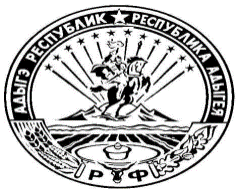 Тел.: 8(87777) 5-64-38Урысые ФедерациерАдыгэ Республик Тимирязевскэ къуадже псэупIэм и гъэсэныгъэ муниципальнэ администрациер385746, п.Тимирязевэ,ур.Садовэр, 14 «О внесении изменений в Постановление Главы МО «Тимирязевское сельское поселение» от 14.10.2020 года №78 «Предупреждение, ликвидация чрезвычайных ситуаций, обеспечение пожарной безопасности и безопасности людей на водных объектах на территории МО «Тимирязевское сельское поселение» на 2019-2021 гг.» Наименование Программы«Защита населения и территории от чрезвычайных ситуаций, обеспечение пожарной безопасности и безопасности людей на водных объектах» на территории МО «Тимирязевское сельское поселение» на 2022-2024 гг.»Основание для разработки Программыст.19 Федерального закона от 21.12.1994 № 69-ФЗ «О пожарной безопасности», ст.63 Федерального закона от 22.07.2008 № 123-ФЗ «Технический регламент о требованиях пожарной безопасности», Постановление Правительства РФ от 16.09.2020 N 1479 "Об утверждении Правил противопожарного режима в Российской Федерации"Основной разработчик ПрограммыАдминистрация МО «Тимирязевское сельское поселение»Цели и задачи ПрограммыОбеспечение необходимых условий для реализации полномочий по обеспечению первичных мер пожарной безопасности, защиты жизни и здоровья граждан, материальных ценностей в границах МО «Тимирязевское сельское поселение» от пожаров, реализация мероприятий по предупреждению и ликвидации чрезвычайных ситуаций, обеспечение безопасности людей на водных объектах.Сроки реализации Программы2022-2024гг.Перечень основных мероприятий ПрограммыСовершенствование мероприятий противопожарной пропаганды, предупреждение пожаров, совершенствование по организации предупреждения и тушения пожаров, применение современных средств противопожарной защиты, относительное сокращение материального ущерба от пожаров, обеспечение защиты населения и территорий от чрезвычайных ситуаций:оповещение населения об опасностях, возникающих при  условиях чрезвычайных ситуаций; эвакуация населения, материальных и культурных ценностей в безопасные районы, в том числе и при возникновении чрезвычайных ситуаций; предоставление населению средств индивидуальной защиты; предупреждение возникновения и развития чрезвычайных ситуаций; снижение размеров ущерба и потерь от чрезвычайных ситуаций, недопущение гибели людей на водых объектах;Исполнитель ПрограммыАдминистрация МО «Тимирязевское сельское поселение»Объемы и источники финансирования ПрограммыФинансирование мероприятий осуществляется за счет средств бюджета Тимирязевского сельского поселения. Мероприятия Программы и объемы их финансирования подлежат ежегодной корректировке:Общий объем финансирования Программы составляет   30 000,00 рублей.2022 год – 10 000,00 рублей;2023 год – 10 000,00 рублей;2024 год – 10 000,00 рублей.Ожидаемые конечные результаты реализации Программы- укрепление пожарной безопасности территории Тимирязевского  сельского поселения, снижение количества пожаров, гибели и травмирования людей при пожарах, достигаемое за счет качественного обеспечения органами местного самоуправления первичных мер пожарной безопасности;- максимальное сокращение сроков оповещения населения о чрезвычайной ситуации, оперативное устранение последствий чрезвычайных ситуаций; -   недопущение гибели людей на водных обектах.Организация контроляКонтроль за исполнением Программы осуществляет глава Тимирязевского сельского поселения№ п/пНаименование мероприятияЗатраты на 2022 год (руб.)Затраты на 2023год (руб.)Затраты на 2024 год (руб.)Итого, (руб.):Исполнитель2Приобретение информационных знаков, стендов1 000,001 000,001000,003 000,00Администрация МО «Тимирязевское сельское поселение»3Приобретение оборудования и материалов, необходимых для предупреждения ЧС 4 000,004 000,004 000,0012 000,00Администрация МО «Тимирязевское сельское поселение»4Разработка порядка передачи звуковых сигналов при пожаре на территории МО «Тимирязевское сельское поселение»----Администрация МО «Тимирязевское сельское поселение»5Создание на общественных началах добровольной пожарной дружины ----Администрация МО «Тимирязевское сельское поселение»6Приобретение агитационных листовок на случай ЧС----Администрация МО «Тимирязевское сельское поселение»7Приобретение противопожарного инвентаря3 000,003 000,003 000,09 000,00Администрация МО «Тимирязевское сельское поселение»8Контроль за состоянием пожарных водоёмов, пожарных гидрантов----Администрация МО «Тимирязевское сельское поселение»9Приобретение материалов для выкоса сухой травы на пустырях и заброшенных участках1 000,001 000,001 000,03 000,00Администрация МО «Тимирязевское сельское поселение»10Проверка пожаробезопасности помещений, зданий----Администрация МО «Тимирязевское сельское поселение»11Поощрение добровольной пожарной охраны1 000,00,1 000,001 000,003 000,00Администрация МО «Тимирязевское сельское поселение»12Информационное обеспечение, противопожарная пропаганда и обучение мерам пожарной безопасности----Администрация МО «Тимирязевское сельское поселение»13Обучение лица, ответственного за пожарную безопасность в поселении----Администрация МО «Тимирязевское сельское поселение»14Устройство и обновление информационных стендов по предупреждению ЧС и пожарной безопасности----Администрация МО «Тимирязевское сельское поселение»ИТОГО:10 000,0010 000,0010 000,0030 000,00